Оқу ісінің меңгерушісі:Оқу ісінің меңгерушісі:Оқу ісінің меңгерушісі:Пәннің атыУақыты:Кабинет:МұғалімСабақтың атауыДоппен жаттығуларДоппен жаттығуларДоппен жаттығуларМақсатыКүтілетін нәтижеТақырыптың  маңыздылығымен танысады, денесін жаттықтырады,алған білімін өмірде қолдана алады.Тақырыптың  маңыздылығымен танысады, денесін жаттықтырады,алған білімін өмірде қолдана алады.Тақырыптың  маңыздылығымен танысады, денесін жаттықтырады,алған білімін өмірде қолдана алады.Психологиялық ахуалПсихологиялық дайындық«Жүректен - жүрекке» шеңбері– Әрбір еркелетіп айтатын есім гүлге ұқсайды. Гүлдердің бәрі әдемі: раушан да, қызғалдақ та, бәйшешек те – бәрі де өзінше керемет, бәрі де адамға қуаныш сыйлайды. Біздің есіміміз де осындай керемет!Психологиялық дайындық«Жүректен - жүрекке» шеңбері– Әрбір еркелетіп айтатын есім гүлге ұқсайды. Гүлдердің бәрі әдемі: раушан да, қызғалдақ та, бәйшешек те – бәрі де өзінше керемет, бәрі де адамға қуаныш сыйлайды. Біздің есіміміз де осындай керемет!Оқушылар шеңберде жиналып,мұғаліммен бірге бүгінгі сабаққа сәттілік тілейді.Топқа бөлуГеометриялық фигуралар үлестіріледіГеометриялық фигуралар үлестіріледіОқушылар таңдаған фигураларына сай топтарға бөлініп отырады.Қызығушылықты оятуЖаңа тақырыпқа арналған таныстырылым тамашалауЖоба жасауҚорғауЖаңа тақырыпқа арналған таныстырылым тамашалауЖоба жасауҚорғауЖаңа тақырыпқа арналған таныстырылым тамашалауЖоба жасауҚорғауСергіту сәтіТақырыбы: «Хан талапай»
Ойынның мақсаты:
Балаларды жылдамдыққа, шапшаңдыққа баулу. Ойынға қызығушылығын арттыру.
Ойынның шарты:
Ойынға 5-10 балаға дейін қатыса береді. Асық көп болу керек. Көп асықтың ішінен үлкенірек біреуін алып қызыл түске бояңдар. Осы асық «хан» болады. Алдымен санамақ арқылы ойын бастаушыны тағайындап алыңдар. Осы бала асықтың бәрін уысына жиып алып, отырған балалардың алдына шашып жібереді. Сендер «ханның» қалай түскенін байқап отырыңдар. Егер «хан» бүк, шік, тәйкі түссе, ойын бастаушы бала «ханның» түсуіне қарай жақын жатқан асықтарды бас бармақтың көмегі арқылы сұқ саусағымен итере-ыршытып біріне-бірін дәлдей отырып тигізеді. Тигізген асықтарды өзіне алады.
Керекті құралдар:
АсықтарТақырыбы: «Хан талапай»
Ойынның мақсаты:
Балаларды жылдамдыққа, шапшаңдыққа баулу. Ойынға қызығушылығын арттыру.
Ойынның шарты:
Ойынға 5-10 балаға дейін қатыса береді. Асық көп болу керек. Көп асықтың ішінен үлкенірек біреуін алып қызыл түске бояңдар. Осы асық «хан» болады. Алдымен санамақ арқылы ойын бастаушыны тағайындап алыңдар. Осы бала асықтың бәрін уысына жиып алып, отырған балалардың алдына шашып жібереді. Сендер «ханның» қалай түскенін байқап отырыңдар. Егер «хан» бүк, шік, тәйкі түссе, ойын бастаушы бала «ханның» түсуіне қарай жақын жатқан асықтарды бас бармақтың көмегі арқылы сұқ саусағымен итере-ыршытып біріне-бірін дәлдей отырып тигізеді. Тигізген асықтарды өзіне алады.
Керекті құралдар:
АсықтарТақырыбы: «Хан талапай»
Ойынның мақсаты:
Балаларды жылдамдыққа, шапшаңдыққа баулу. Ойынға қызығушылығын арттыру.
Ойынның шарты:
Ойынға 5-10 балаға дейін қатыса береді. Асық көп болу керек. Көп асықтың ішінен үлкенірек біреуін алып қызыл түске бояңдар. Осы асық «хан» болады. Алдымен санамақ арқылы ойын бастаушыны тағайындап алыңдар. Осы бала асықтың бәрін уысына жиып алып, отырған балалардың алдына шашып жібереді. Сендер «ханның» қалай түскенін байқап отырыңдар. Егер «хан» бүк, шік, тәйкі түссе, ойын бастаушы бала «ханның» түсуіне қарай жақын жатқан асықтарды бас бармақтың көмегі арқылы сұқ саусағымен итере-ыршытып біріне-бірін дәлдей отырып тигізеді. Тигізген асықтарды өзіне алады.
Керекті құралдар:
АсықтарЖаңа сабақДоппен жаттығулар Тақырыпқа сай дайындалған ресурстармен постер жасауОқулықтағы тапсырмаларды  орындауЖаттығулар жасауДоппен жаттығулар Тақырыпқа сай дайындалған ресурстармен постер жасауОқулықтағы тапсырмаларды  орындауЖаттығулар жасауДоппен жаттығулар Тақырыпқа сай дайындалған ресурстармен постер жасауОқулықтағы тапсырмаларды  орындауЖаттығулар жасауОй толғанысБББ кестесіБББ кестесіБББ кестесіҮйге тапсырмаЖаттығуЖаттығуКүнделіктеріне жазып беремінБағалауОқыту үшін бағалау және оқуды бағалауОқыту үшін бағалау және оқуды бағалауБағалау парақшасын толтырады.Кері байланыс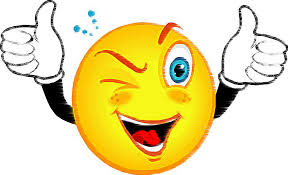 Смайликтерді өзі қалаған нұсқаға жабыстырадыПәннің атыУақыты:Кабинет:МұғалімСабақтың атауыТөменнен - тура допты ойынға қосуТөменнен - тура допты ойынға қосуТөменнен - тура допты ойынға қосуМақсатыКүтілетін нәтижеТақырыптың  маңыздылығымен танысады, денесін жаттықтырады,алған білімін өмірде қолдана алады.Тақырыптың  маңыздылығымен танысады, денесін жаттықтырады,алған білімін өмірде қолдана алады.Тақырыптың  маңыздылығымен танысады, денесін жаттықтырады,алған білімін өмірде қолдана алады.Психологиялық ахуал– Балалар, айналамызда көңіл-күйі көтеріңкі, жақсы адамдардың болғанын бәріміз ұнатамыз. Ендеше қол ұстасып, бір-бірімізге жақсы көңіл-күй мен саулық тілейік.Кел, балалар, күлейік!Күлкіменен түлейік!Күлкі- көңіл ажары !Күліп өмір сүрейік!– Балалар, айналамызда көңіл-күйі көтеріңкі, жақсы адамдардың болғанын бәріміз ұнатамыз. Ендеше қол ұстасып, бір-бірімізге жақсы көңіл-күй мен саулық тілейік.Кел, балалар, күлейік!Күлкіменен түлейік!Күлкі- көңіл ажары !Күліп өмір сүрейік!Оқушылар шеңберде жиналып,мұғаліммен бірге бүгінгі сабаққа сәттілік тілейді.Топқа бөлу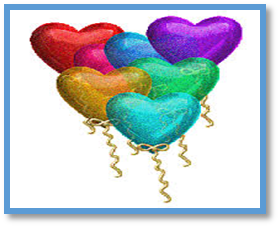 Шарлар арқылы топтарға бөлу.Қызығушылықты оятуСергіту сәті«Қарақұс пен балапандар»
Педагог тауық болып, балалар балапан болып жем теруге шығады. Бір бала қарақұс болады. Жем теріп жүргенде қарақұс ұшып келеді. Барлық балапандар тауықтың қанатынын астына жасырынады.
Мақсаты: Жылдамдыққа, шапшандыққа баулу, көңілдерін көтеру.
«Ұшты-ұшты»
Педагог балаларға ұшты-ұшты қарлығаш ұшты дегенде балалар қолдарын көтеріп ұшады, педагог ұшты-ұшты орындық ұшты десе отыра қалады.
Мақсаты: Аяқ-қол бұлшық еттерін дамыту, қимыл қозғалыстарын жетілдіру«Қарақұс пен балапандар»
Педагог тауық болып, балалар балапан болып жем теруге шығады. Бір бала қарақұс болады. Жем теріп жүргенде қарақұс ұшып келеді. Барлық балапандар тауықтың қанатынын астына жасырынады.
Мақсаты: Жылдамдыққа, шапшандыққа баулу, көңілдерін көтеру.
«Ұшты-ұшты»
Педагог балаларға ұшты-ұшты қарлығаш ұшты дегенде балалар қолдарын көтеріп ұшады, педагог ұшты-ұшты орындық ұшты десе отыра қалады.
Мақсаты: Аяқ-қол бұлшық еттерін дамыту, қимыл қозғалыстарын жетілдіру«Қарақұс пен балапандар»
Педагог тауық болып, балалар балапан болып жем теруге шығады. Бір бала қарақұс болады. Жем теріп жүргенде қарақұс ұшып келеді. Барлық балапандар тауықтың қанатынын астына жасырынады.
Мақсаты: Жылдамдыққа, шапшандыққа баулу, көңілдерін көтеру.
«Ұшты-ұшты»
Педагог балаларға ұшты-ұшты қарлығаш ұшты дегенде балалар қолдарын көтеріп ұшады, педагог ұшты-ұшты орындық ұшты десе отыра қалады.
Мақсаты: Аяқ-қол бұлшық еттерін дамыту, қимыл қозғалыстарын жетілдіруЖаңа сабақТөменнен - тура допты ойынға қосу Тақырыпқа сай дайындалған ресурстармен постер жасауОқулықтағы тапсырмаларды  орындауЖаттығулар жасауТөменнен - тура допты ойынға қосу Тақырыпқа сай дайындалған ресурстармен постер жасауОқулықтағы тапсырмаларды  орындауЖаттығулар жасауТөменнен - тура допты ойынға қосу Тақырыпқа сай дайындалған ресурстармен постер жасауОқулықтағы тапсырмаларды  орындауЖаттығулар жасауРефлексияЕкі жақты күнделік стратегиясыЕкі жақты күнделік стратегиясыЕкі жақты күнделік стратегиясыҮйге тапсырмаТақырыпқа байланысты мағлұматтар жинақтауТақырыпқа байланысты мағлұматтар жинақтауКүнделіктеріне жазып беремінБағалауОқыту үшін бағалау және оқуды бағалауОқыту үшін бағалау және оқуды бағалауБағалау парақшасын толтырады.Кері байланысБағалау парақшаларын толтыру.Смайликтер арқылы кері байланыс орнату 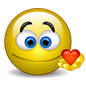 Бағалау парақшаларын толтыру.Смайликтер арқылы кері байланыс орнату Смайликтерді өзі қалаған нұсқаға жабыстырадыПәннің атыУақыты:Кабинет:МұғалімСабақтың атауыБір бүйірден-төменнен допты ойынға қосуБір бүйірден-төменнен допты ойынға қосуБір бүйірден-төменнен допты ойынға қосуМақсатыКүтілетін нәтижеТақырыптың  маңыздылығымен танысады, денесін жаттықтырады,алған білімін өмірде қолдана алады.Тақырыптың  маңыздылығымен танысады, денесін жаттықтырады,алған білімін өмірде қолдана алады.Тақырыптың  маңыздылығымен танысады, денесін жаттықтырады,алған білімін өмірде қолдана алады.Психологиялық ахуалПсихологиялық дайындық«Жүректен - жүрекке» шеңбері– Әрбір еркелетіп айтатын есім гүлге ұқсайды. Гүлдердің бәрі әдемі: раушан да, қызғалдақ та, бәйшешек те – бәрі де өзінше керемет, бәрі де адамға қуаныш сыйлайды. Біздің есіміміз де осындай керемет!Психологиялық дайындық«Жүректен - жүрекке» шеңбері– Әрбір еркелетіп айтатын есім гүлге ұқсайды. Гүлдердің бәрі әдемі: раушан да, қызғалдақ та, бәйшешек те – бәрі де өзінше керемет, бәрі де адамға қуаныш сыйлайды. Біздің есіміміз де осындай керемет!Оқушылар шеңберде жиналып,мұғаліммен бірге бүгінгі сабаққа сәттілік тілейді.Топқа бөлуОйыншықтар үлестіріледі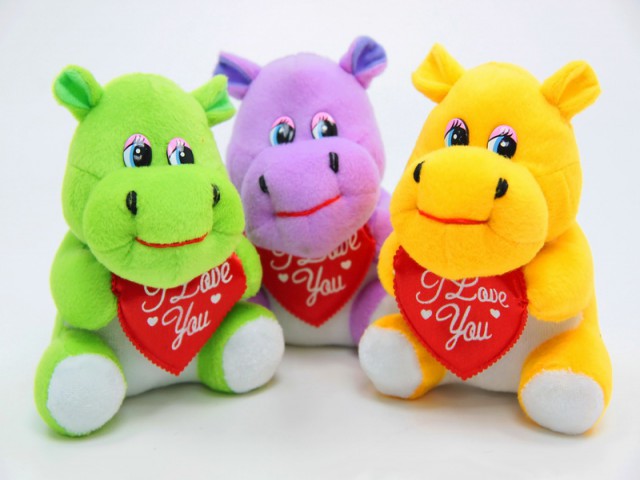 Ойыншықтар үлестіріледіОқушылар таңдаған ойыншықтарына  сай топтарға бөлініп отырады.Қызығушылықты оятуТаныстырылым тамашалауЖоба жасауҚорғауТаныстырылым тамашалауЖоба жасауҚорғауТаныстырылым тамашалауЖоба жасауҚорғауСергіту сәті«Күн мен жаңбыр»
Бір бала күн, екінші бала жаңбыр болады. Күн болып тұрған бала «күн»деп орнынан тұрғанда балалар жүгіреді, ойнайды. «Жаңбыр» деп екінші бала орнынан тұрғанда барлық бала бастарын жасырып тығылады.
Мақсаты: Балаларға табиғат құбылыстарын сезіне білуге үйрету.«Күн мен жаңбыр»
Бір бала күн, екінші бала жаңбыр болады. Күн болып тұрған бала «күн»деп орнынан тұрғанда балалар жүгіреді, ойнайды. «Жаңбыр» деп екінші бала орнынан тұрғанда барлық бала бастарын жасырып тығылады.
Мақсаты: Балаларға табиғат құбылыстарын сезіне білуге үйрету.«Күн мен жаңбыр»
Бір бала күн, екінші бала жаңбыр болады. Күн болып тұрған бала «күн»деп орнынан тұрғанда балалар жүгіреді, ойнайды. «Жаңбыр» деп екінші бала орнынан тұрғанда барлық бала бастарын жасырып тығылады.
Мақсаты: Балаларға табиғат құбылыстарын сезіне білуге үйрету.Жаңа сабақБір бүйірден-төменнен допты ойынға қосу Тақырыпқа сай дайындалған ресурстармен постер жасауОқулықтағы тапсырмаларды  орындауЖаттығулар жасауБір бүйірден-төменнен допты ойынға қосу Тақырыпқа сай дайындалған ресурстармен постер жасауОқулықтағы тапсырмаларды  орындауЖаттығулар жасауБір бүйірден-төменнен допты ойынға қосу Тақырыпқа сай дайындалған ресурстармен постер жасауОқулықтағы тапсырмаларды  орындауЖаттығулар жасауОй толғанысБББ кестесіБББ кестесіБББ кестесіҮйге тапсырмаЖаттығуЖаттығуКүнделіктеріне жазып беремінБағалауОқыту үшін бағалау және оқуды бағалауОқыту үшін бағалау және оқуды бағалауБағалау парақшасын толтырады.Кері байланысСмайликтерді өзі қалаған нұсқаға жабыстырады